Рабочий листЗадание № 1Что такое история?Изучите культурный слой вокруг царицынского дуба. Что общего между всеми его частями?Культурный слой – это слой земли, который образовался в течение определенного времени. В нем содержатся частицы предметов, когда-то произведенных человеком. Это могут быть остатки древних сооружений, строительный и хозяйственный мусор, зола, предметы быта и т. д.Деление исторического процесса на определенные периоды называется периодизацией.Все части культурного слоя рассказывают нам о __________________________Запишите правильное, на ваш взгляд, определение истории.История – это ___________________________________________________________________________________________________________________________________________________________________________________________________________________________________________________________________Задание № 2Изучите схему. Какая информация в ней содержится? Дополните её.Задание № 3Расставьте в правильной последовательности временные периоды. Отметьте те из них, которые «видел» царицынский дуб (его возраст – 250 лет).	1 				Дачный период	2 				Время Стрешневых и Голицыных	3 				Бронзовый век	4 				Время Кантемиров	5 				Советское время, посёлок Ленино	6 				Время Екатерины II	7 				Время вятичейКаждый исторический период имеет свои отличительные особенности. В разные временные промежутки на территории, где теперь расположен парк «Царицыно», жили и древние племена, и князья, и почти современные дачники. И называлась эта территория по-разному: Черная грязь, Богородское, Царицыно, Ленино. К какому периоду времени существования Царицына относятся изображенные предметы? Как они называются? Для чего они могли предназначаться?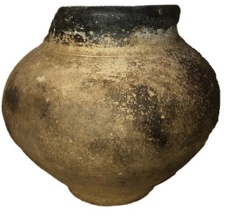 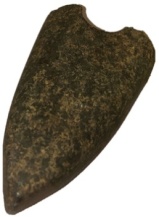 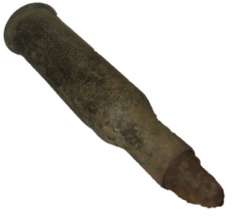 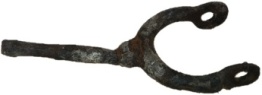       ______________     _______________   _______________    _______________      ______________     _______________   _______________    _______________Задание № 4Типы исторических источниковЖизнь людей в каждом из этих временных промежутков была точно воссоздана учеными. Они изучали найденные предметы и делали выводы о жизни обитателей этих мест. Такие предметы называются вещественными историческими источниками.А какими ещё могут быть источники? Заполните пропуски и соедините стрелками источники и их типы.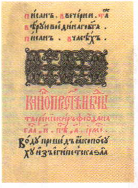 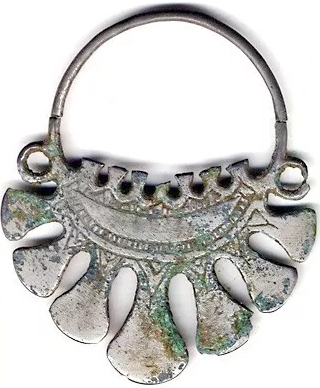 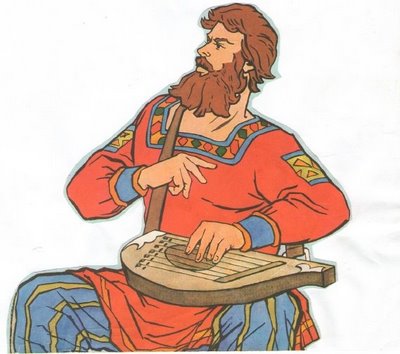 Страница древней книги      Украшение вятичей     Рассказчик былин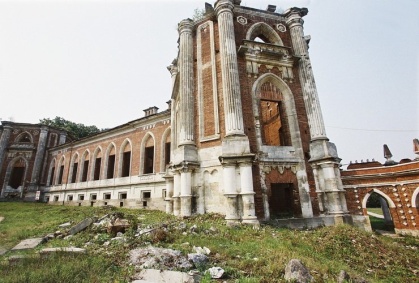 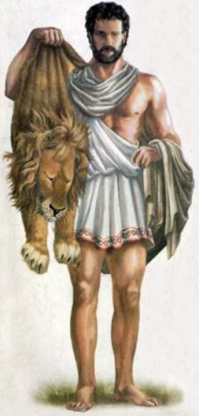 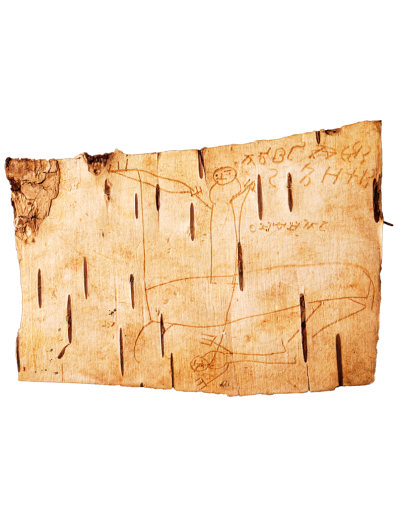                Руины дворца                  Миф о Геракле        Берестяная грамотаГлавные вопросы историка: что произошло? Где произошло? Когда произошло? Каков документ (источник), подтверждающий это?Задание № 5Изучите анимационные роликиВыпишите из них важную, на ваш взгляд, историческую информацию.Ролик № 1Время (дата):_________________________________________________________Кто участвовал (люди):________________________________________________Название события:____________________________________________________Место (название места):________________________________________________Ролик № 2Время (дата):_________________________________________________________Кто участвовал (люди):________________________________________________Название события:____________________________________________________Место (название места):________________________________________________Ролик № 3Время (дата):_________________________________________________________Кто участвовал (люди):________________________________________________Название события:____________________________________________________Место (название места):________________________________________________Ролик № 4Время (дата):_________________________________________________________Кто участвовал (люди):________________________________________________Название события:____________________________________________________Место (название места):________________________________________________Задание № 6Запишите определение факта.Факт – это ________________________________________________________________________________________________________________________________________Почему людям так важны музеи, библиотеки и архивы с точки зрения истории?В них просторно и комфортно, люди могут хорошо отдохнуть.Там есть книги, картины, скульптура, все это очень красиво.Там хранятся (можно найти) источники достоверной информации.Используя материалы зала, подтвердите или опровергните следующие утверждения. Отметьте, что из этого является фактами, докажите.В Царицыне были коммунальные квартиры, в них жили простые люди.Императрица Екатерина II жила во дворце в Царицыне.Царицынский парк был открыт для посещения в XVIII веке.Одно из названий Царицына – Ленино.Используя разделы зала, выпишите по одному историческому факту:____________________________________________________________________________________________________________________________________________________________________________________________________________________________________________________________________________________________________________________________________________________________________________________________________________________________________________________________________________________________Задание № 7Внимательно прочтите текст.Когда в 1775 году Екатерина II купила имение Черная Грязь, аллеи парка были берёзовыми. Одним из старейших деревьев на территории Царицына является дуб, растущий на склоне оврага напротив Хлебного дома. Ему 250 лет!Сады, устроенные не в оранжереях, а на открытом воздухе, называли воздушными. Первый такой сад в Царицыне появился в 1790-х годах. Позже в беседке, построенной в 1805 году, была установлена скульптура Цереры – древнеримской богини земледелия и урожая.Ещё одна достопримечательность Царицына – Борисовский пруд. По преданию, этот пруд появился при царе Борисе Годунове. Отсюда и его название – Цареборисовский или Борисовский.В 1875 году крестьяне поймали здесь щуку с золотой серьгой, на которой виднелись корона и надпись: «Екатерина II». В 1886 году из пруда вытащили большого осетра с такой же серьгой в губе. Значит, этих рыб выпустили в воду ещё во времена Екатерины II, то есть до 1796 года.Изучите раздел зала «Где найти историю в Царицыно?». Что в прочитанном повествовании было неправдоподобно, вымышлено?____________________________________________________________________________________________________________________________________________________________________________________________________________________________________________________________________________________________________________________________________________________Как вы думаете, на каких исторических источниках могут быть основаны эти данные? Перечислите:________________________________________________________________________________________________________________________________________________________________________________________________________________________________________________________________________________________________________________________________________________________________________________________________________________________